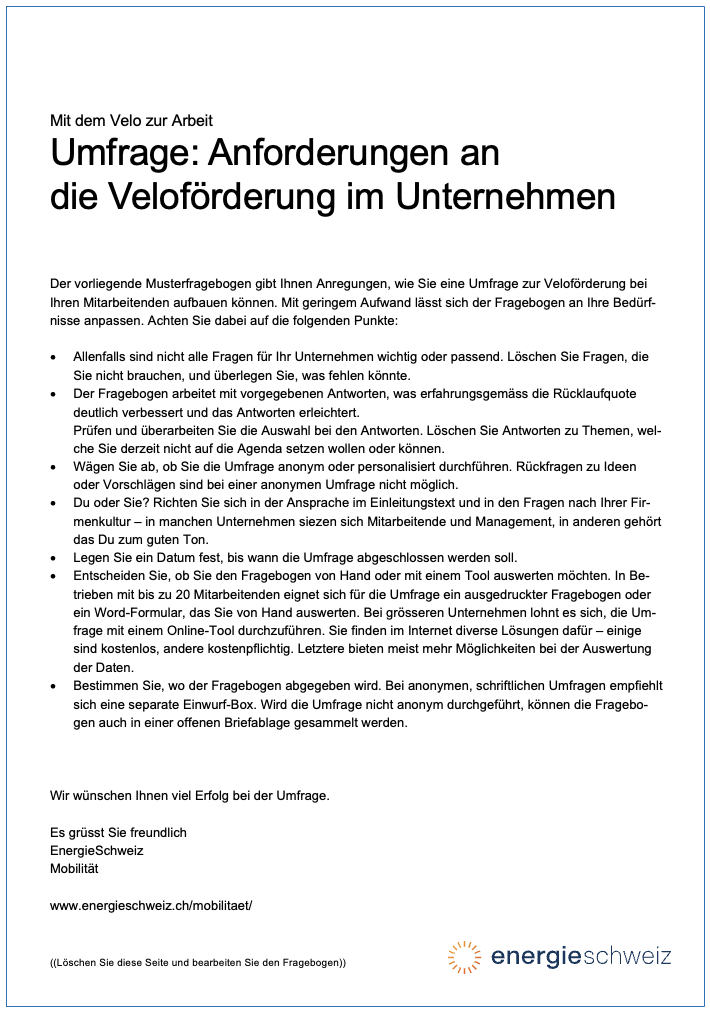 Mit dem Velo zur ArbeitWas sind Ihre Bedürfnisse?Körperliche Betätigung macht vielen von uns Spass. Mitarbeitende, die mit dem Velo zur Arbeit fahren, tun zudem etwas Gutes für ihre Gesundheit. Und sie tragen dazu bei, dass der durch unser Unternehmen ausgelöste Energieverbrauch kleiner wird. Mit dieser Umfrage möchten wir besser verstehen, welche Wünsche Sie haben und was Ihnen helfen würde, um mit dem Velo zur Arbeit zu kommen. Wenn wir Ihre Bedürfnisse kennen, können wir eine allfällige Veloförderung exakt darauf ausrichten.Nehmen Sie sich 10 Minuten Zeit, füllen Sie den Fragebogen aus und geben Sie diesen bis am …((Datum))………..  
bei / im …((Ort))………….. ab. Herzlichen Dank!1. Wie lang ist Ihr Arbeitsweg?2. Mit welchen Verkehrsmitteln kommen Sie zur Arbeit? Wenn Sie mehrere nutzen, welchen Anteil haben diese geschätzt am ganzen Arbeitsweg?Wenn Sie das Velo für den Arbeitsweg nutzen, springen Sie zu Frage 6. Sonst fahren sie weiter mit der Frage 3.3. Warum nutzen Sie das Velo nicht? (Mehrfachnennungen möglich)4. Was brauchen Sie, damit Sie mit dem Velo zur Arbeit kommen? (Mehrfachnennungen möglich)5. Könnten Sie sich vorstellen, künftig mit dem Velo zur Arbeit zu fahren?6. Welchen Stellenwert haben die folgenden Massnahmen zur Veloförderung für Sie?7. Mit dem Velo zur Arbeit: Anregungen oder WünscheBitte geben Sie für allfällige Rückfragen Ihren Namen anVielen Dank für Ihre Mitarbeit.Wir werten die Umfrage aus und informieren Sie anschliessend über Ergebnisse und nächste Schritte.weniger als 5 km(Falls Sie unterschiedliche Arbeitswege haben,wählen Sie die Distanz, die Sie am häufigsten zurücklegen.)5 bis 10 km(Falls Sie unterschiedliche Arbeitswege haben,wählen Sie die Distanz, die Sie am häufigsten zurücklegen.)10 bis 20 km(Falls Sie unterschiedliche Arbeitswege haben,wählen Sie die Distanz, die Sie am häufigsten zurücklegen.)mehr als 20 km(Falls Sie unterschiedliche Arbeitswege haben,wählen Sie die Distanz, die Sie am häufigsten zurücklegen.)VerkehrsmittelAnteil am ArbeitswegAnteil am ArbeitswegAnteil am Arbeitswegweniger als 20%20 bis 80%mehr als 80%nutze ich nicht«zu Fuss»VeloE-BikeMotorrad/MofaBus/Tram/PostautoZugAutoBemerkung: Der Arbeitsweg ist zu gefährlichUmkleideraum fehlt … zu hügeligkeine Duschkabine vorhanden… zu anstrengendkein Veloständer in der Firma… zu langVeloparkplätze sind an einer unattraktiven LageDresscode lässt dies nicht zukeine Lademöglichkeit für das E-Bikekein Platz fürs Velo zu Hausehabe kein Velo/E-BikeVeloständer, Veloabstellplatzein Velogedeckter Veloabstellplatzein E-BikeLadestation für das E-BikeBikesharing-Angebot in der UmgebungUmkleideraumwetterfeste KleidungDuschkabine(n)Unkostenbeitrag für das Veloja, ist durchaus denkbarFahren Sie weiter mit der Frage 6ja, allenfalls einen Teil des ArbeitswegesFahren Sie weiter mit der Frage 6eher nichtGehen Sie weiter zur Frage 7neinGehen Sie weiter zur Frage 7sehrwichtig
wichtigwenigerwichtig
unwichtigUmkleideraum in der FirmaDuschkabine(n) in der FirmaGedeckter Veloparkplatz (Genügend) Ladestationen für das E-BikeJährlicher Unkostenbeitrag für das VeloBetriebsausflug mit einem E-BikeSicherheits- oder Reparaturkurse für das Velo Gemeinsame Teilnahme an Velo-Challenges (z.B. bike-to-work), Velo-Team-Events etc.Haben Sie weitere Vorschläge für die Veloförderung?Haben Sie weitere Vorschläge für die Veloförderung?Haben Sie weitere Vorschläge für die Veloförderung?Haben Sie weitere Vorschläge für die Veloförderung?Haben Sie weitere Vorschläge für die Veloförderung?Vorname, Name